Зәй шәһәре 6нчы  гомуми белем бирү  мәктәбенең     татар теле   һәм  әдәбияты   укытучылары   Миннегулова Миләүшә Мөсәвир   кызы, Гыйльманова Гөлнара Рәвеф кызы, Романова Галина Николаевнаның   3 нче  сыйныфта  укучы рус  балалары   беләнэшләү өчен “Яңа федераль дәүләт белем стандартына күчү шартларында рус телле балаларына татар теле һәм әдәбияты укыту” курсы буенча зачет эше(дәресне модельләштерү).Һөнәрисемнәре(дәрес-презентация)3 нче октябрь, 2012нче елТема: Һөнәр  исемнәре.Дәреснең тибы: ГКФ Дәрес максатлары: (Укытучы өчен)1) 1.1 Укучыларның  –чы, -че  кушымчаларының дөрес ялгануын ныгыту; исемнәрнең  урын-вакыт килешендә төрләнүен, нинди? соравына җавап бирүче сүзләрне кабатлау;2) чагыштыра, нәтиҗә ясый белү кебек фикерләү сәләтләрен үстерү;           3) Төрле һөнәр ияләре турында мәгълүмат бирү, һәр һөнәр мактауга лаек икәнен аңлату. Укучы өчен:  Һөнәрләр исемнәрен әйтә белү,кемнең кайда эшләве турында хәбәр итә белү;Һөнәрләр турында фикер алышу. (Минем әнием-...    Минем әтием-....)Җиһазлау: проектор; Р.З. Хәйдәрова” Татар теле”, (90 нчы битләр); методик ярдәмлек (10 нчы бит)  сүзлекләр, Р.З. Хәйдәрова, “Татарский язык в таблицах”, эш дәфтәрләре; кагыйдә һәм һөнәр исемнәре язылган  слайдлар һәм язулар.Дәрес барышы.I. Оештыру.1) уңай психологик халәт тудыру;2) дежур укучы рапорты;3) фонетик-лексик  зарядка (методик ярдәмлектән 10 нчы бит) II. Өй эше тикшерү. (7нче күнегү,90бит) III.  Дәреснең төп өлеше.1.- Укучылар, без бүген дәрестә һөнәрләр турында сөйләшәчәкбез.Һөнәрләр-профессии.  Дәреслек буенча  кагыйдәне  искә төшерү. (90 нчы бит)            -чы,-че кушымчалары яңа сүзләр ясый.Мондый сүзләрнең күбесе һөнәрне (профессия) белдерә:                                     Эш(работа) – эш-че(рабочий)                                     Җыр(песня) – җыр-чы(певец)     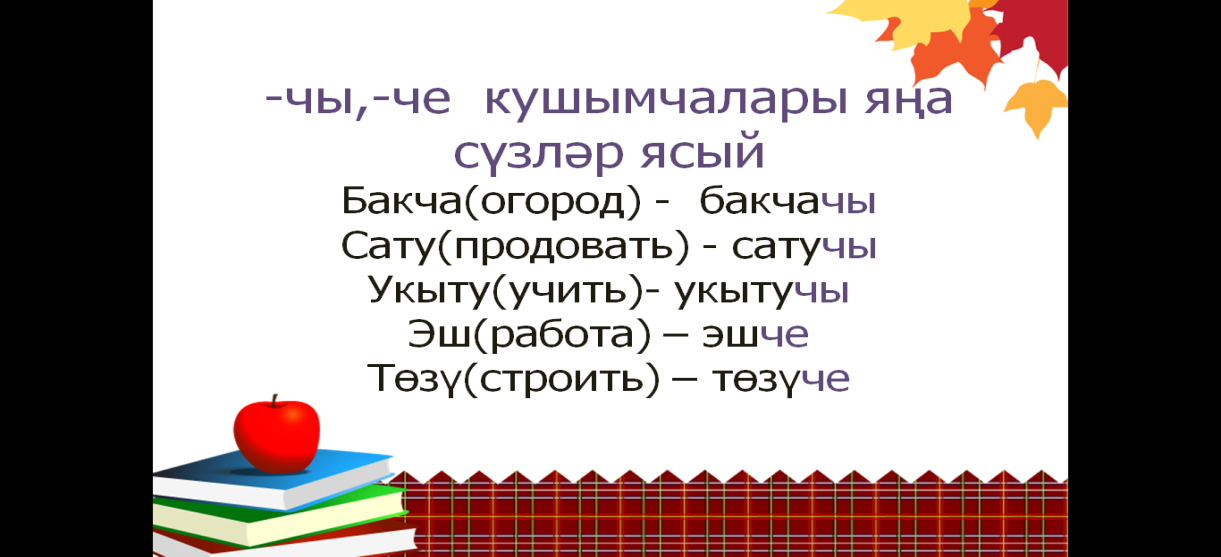 2. - Чагыштырма грамматик таблица аша исемнәрнең  урын-вакыт килешендә төрләнүен кабатлау. Р.З. Хәйдәрова “Татарский язык в таблицах”, 12 нче бит.а) Кем кайда эшли?   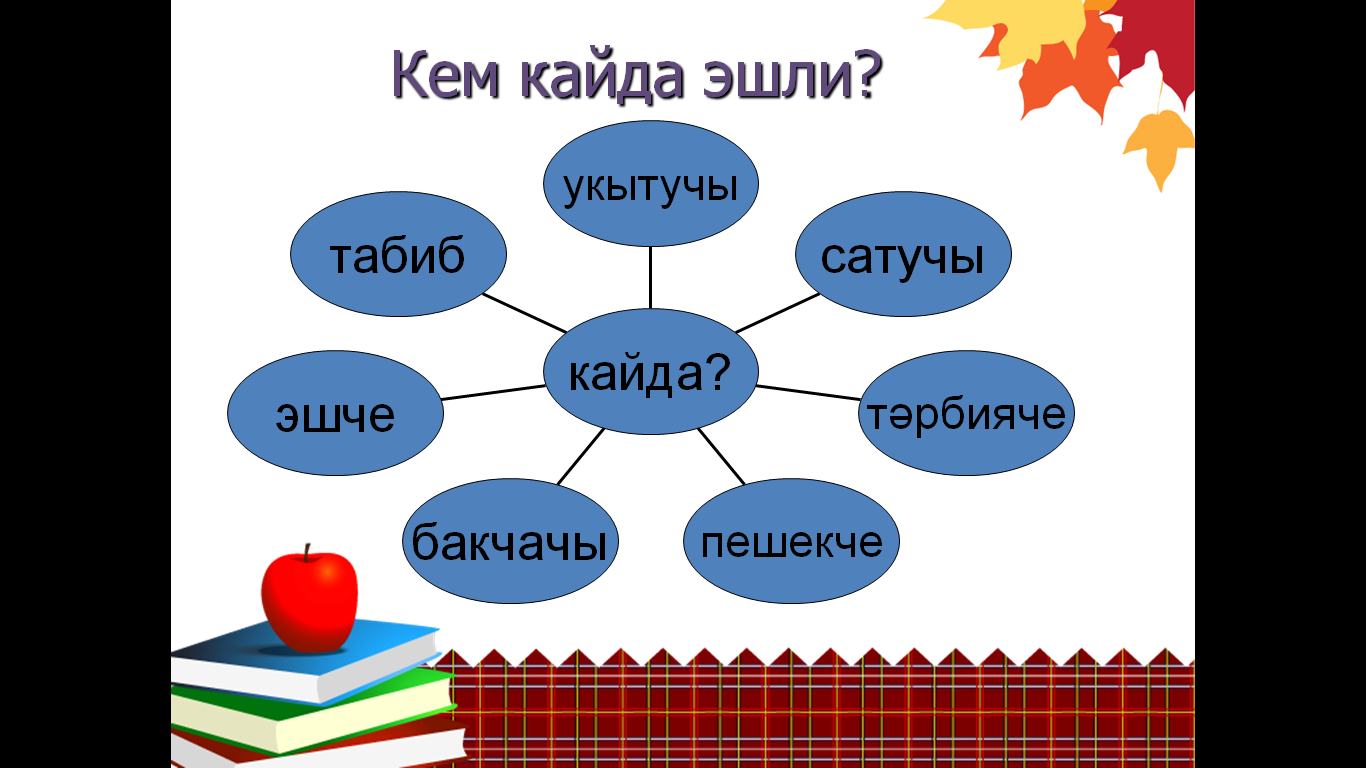 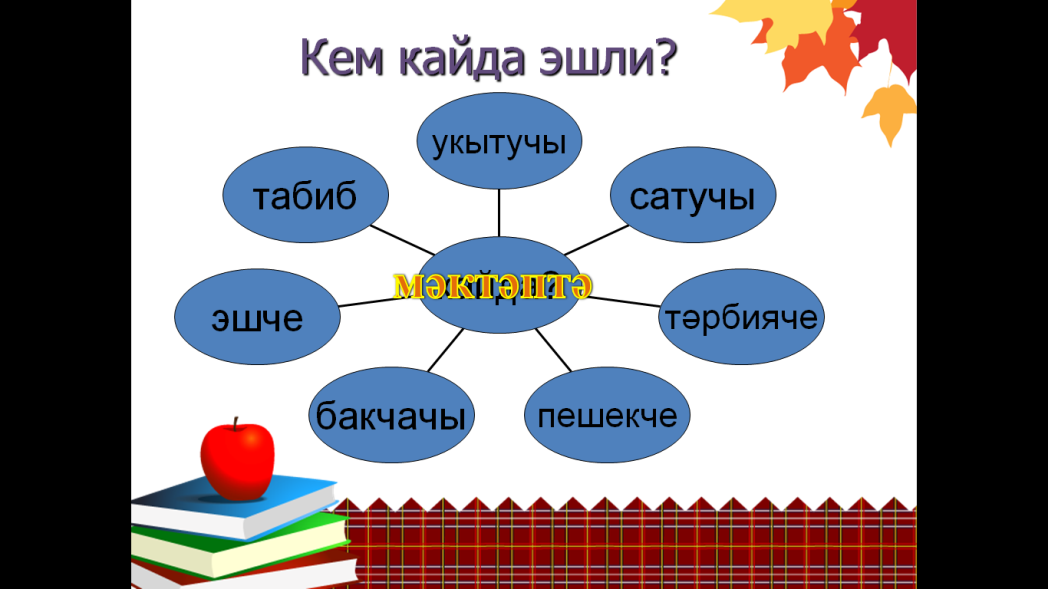 (Мәктәптә, кибеттә, балалар бакчасында, ашханәдә, шифаханәдә, заводта, бакчада)3. Һөнәрләр исемнәрен әйтә белү,кемнең кайда эшләве турында хәбәр итә белү. (Минем әнием-... .   Минем әтием-....   .) Яңа сүзләрне тәрҗемәсе белән дәфтәргә язу;  метапредмет нәтиҗәләрен үстерү йөзеннән, берничә сүзне татарча-русча, русча-татарча сүзлектән карау. б) Кем нишли?     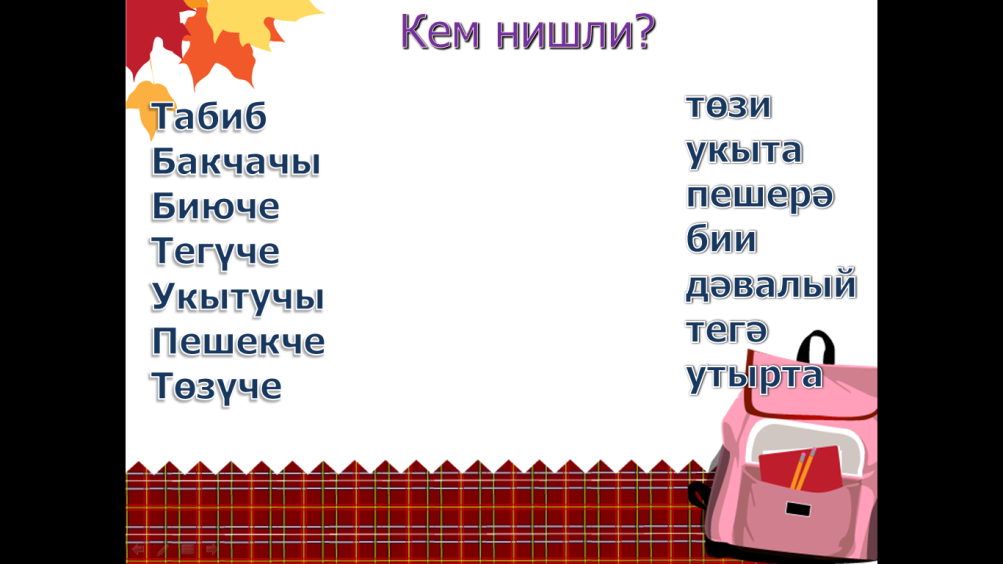   в) Уйла    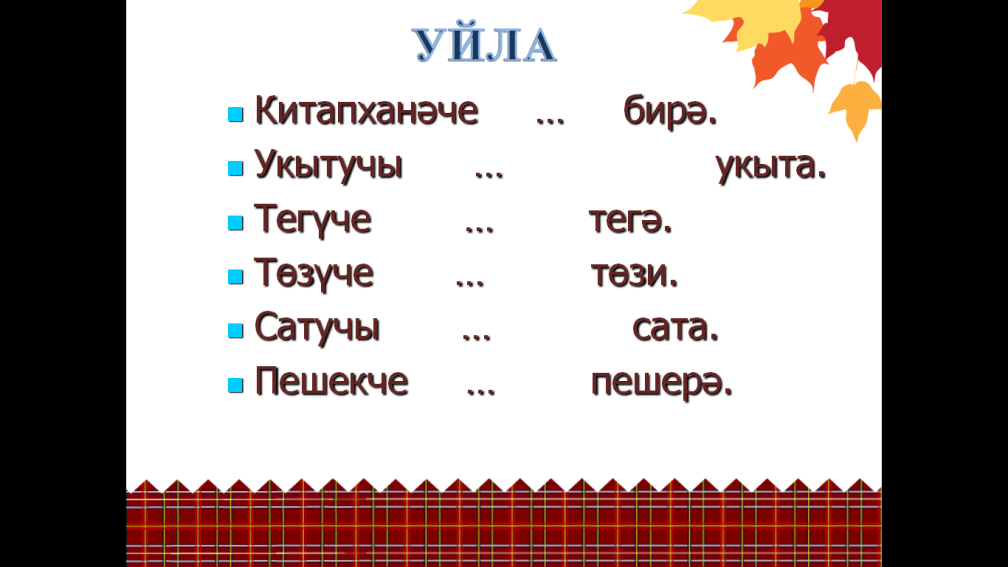 4. Яңа сүзләр кулланып, ситуатив күнегүләр белән эшләү:  Скажите что:-садовник посадил красивые цветы;-учительница красиво пишет;-рыбак поймал большую рыбу.                                  Ял минуты.IV. Ныгыту.1. Җөмләләрне күчереп яз.              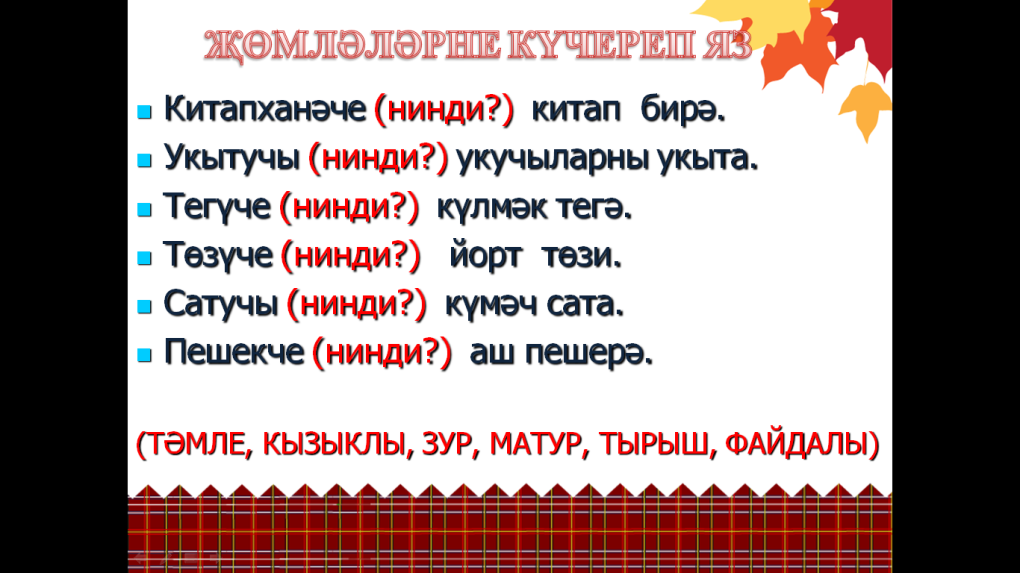  2.Сүзләрдән җөмләләр төзеп яз.                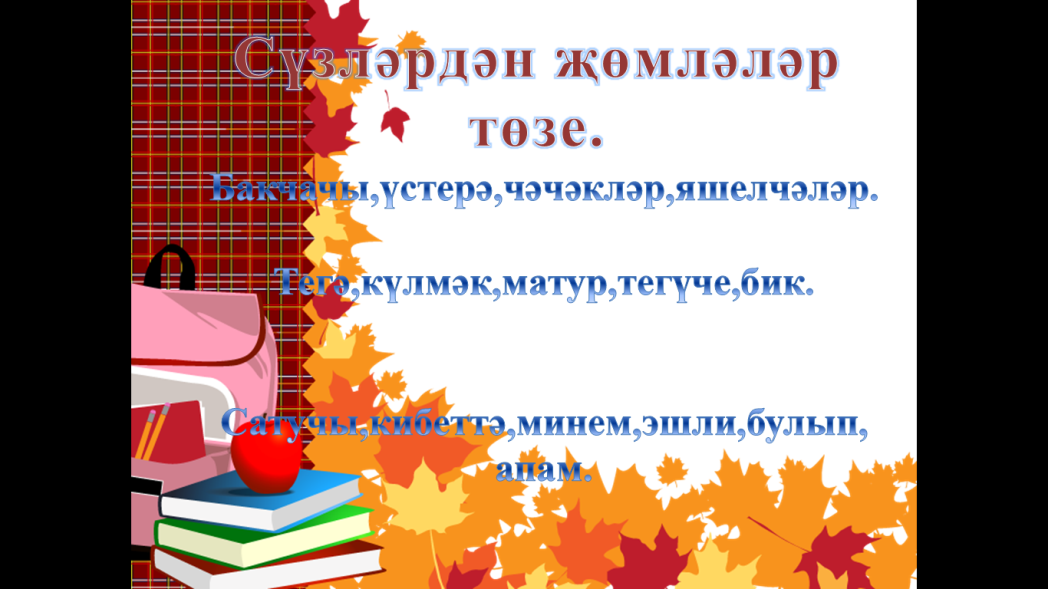 3.“Тәрҗемәче” уены. Балалар парларда бер-берсеннән өйрәнелгән сүзләрнең тәрҗемәсен сорыйлар.4. Иң яхшы диалог сөйләүче парга конкурс.(7 нче күнегү,92 бит) V. Өй эше бирү.  Дәреслектәге кагыйдәне ныгытырга. (90бит)VI.  Йомгаклау.  Дәрескә йомгак ясау, билгеләр кую.    